Horace Mann Elementary, Sedalia, MO, developed an online program for students to monitor their progress using AIMs web, STAR reading and math, and district interim assessment data.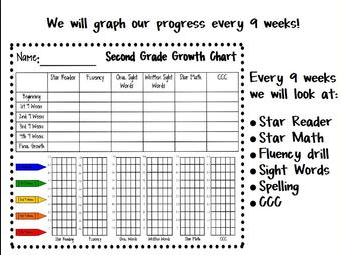 